发展与知识产权委员会（CDIP）第十八届会议2016年10月31日至11月4日，日内瓦关于知识产权与发展国际会议的报告秘书处编拟.	知识产权与发展国际会议于2016年4月7日至8日在日内瓦世界知识产权组织（WIPO）总部举行。这次会议是根据知识产权与发展委员会（CDIP）在第十四届会议上的决定（参阅“主席总结”第16段）召开的。.	要忆及的是，CDIP最初是在第十一届会议上做出召开本次会议的决定。决定包括就会议内容和后勤方面事项为秘书处提供指导，并且除其他事项之外，要求秘书处编拟一份事实报告以总结会议审议的主要事项，并将报告提交CDIP（见文件CDIP/11/5）。.	据此，本文件的附件载有所要求的关于本次会议的事实报告。.	请CDIP注意本文件附件中所载的信息。[后接附件]关于知识产权与发展国际会议的报告知识产权与发展国际会议（下称“会议”）于2016年4月7日至8日在日内瓦WIPO总部举行。本次会议旨在“讨论知识产权在国家、区域和国际各层面的发展中的作用——交流经验并探索未来前景”。会议对各成员国、政府间组织、非政府组织和民间社会开放。会议的工作语言为英文、法文、西班牙文、俄文、中文和阿拉伯文，在整个会议期间提供了同声传译服务。WIPO总干事弗朗西斯·高锐博士宣布会议开幕，接着阿根廷共和国常驻联合国日内瓦办事处代表、CDIP主席阿尔贝托·佩德罗达洛托大使先生阁下致欢迎辞。南非贸易和工业部长罗布·戴维斯先生阁下发表了主旨演讲。本次会议从秘书处预列名单和成员国的新推荐名单中甄选了21位发言人，同时适当考虑到地域均衡、适当专业领域和观点均衡原则。要了解会议发言人的概况，可点击：http://www.wipo.int/edocs/mdocs/mdocs/en/wipo_ipda_ge_16/wipo_ipda_ge_16_www_333738.pdf会议围绕以下六个主题进行：(i)	社会发展与知识产权的作用；(ii)	经济发展与知识产权的作用；(iii)	文化发展与知识产权的作用；(iv)	设计充满活力的知识产权制度：分享做法、制定战略；(v)	知识产权与发展全球合作：WIPO以及其他关键主体的作用；(vi)	知识产权促进发展：当前挑战和未来前景所有的主题都在全会上得到了讨论。首先由主持人介绍每项主题，而后发言人发言，并通过案例研究展示得出结论，充分展示知识产权体系在实践中及在支持社会、经济与文化发展中的作用。在时间允许的情况下，每个主题结束时安排了问答环节，由与会人员和发言专家进行互动讨论。所展示的六个案例研究如下：(i)	从心开始–摩尔多瓦品牌；(ii)	为牙买加肉干佐料设计地理标志方案；(iii)	运用知识产权实现研究成果商业化：巴基斯坦一所大学的经验；(iv)	爱慕香氛——王的礼物，阿曼传统香水；(v)	利用Label TV & Radio重塑非洲品牌形象；(vi)	为埃塞俄比亚设计充满活力的知识产权制度.会议议程的链接如下：http://www.wipo.int/meetings/en/doc_details.jsp?doc_id=313876其中埃塞俄比亚、牙买加、摩尔多瓦和巴基斯坦四个案例研究还借助多媒体和其他展现方式在会议大厅外展示了工作成果。此外，还安排了一场会外活动，由菲律宾圣卡洛斯大学工程学院院长Evelyn B. Taboada女士作了题为“菲律宾宿务的技术转让”的发言。发言人成功地将果蔬废弃物转化为创新产品，并为该项技术注册了专利。她曾接受过数次WIPO培训，这有助于她充分利用知识产权造福于她的国家。在本次会议之余还组织了其他四场会外活动，包括四个发展议程项目成果的展示，即知识产权发展牵线搭桥数据库（IP-DMD）、技术与创新支持中心（TISC）、关于知识产权和产品品牌在发展中国家和最不发达国家商业发展中的应用项目，以及一个建立“初创”国家知识产权学院的试点项目。会议第一天约有400人登记参会，包括来自75个以上成员国的代表，其中有26位代表由WIPO资助参加2016年4月11日至15日举行的CDIP第十七届会议。在两天会议期间，网络直播会议的点击量超过600人次。2016年2月在WIPO网站上建立了一个专门网页，提供会议的所有相关信息。该网页同时提供会议期间所做的报告和视频点播，并开通了参会注册功能。在会议期间也可由本人现场注册。对所有与会人员都分发了欢迎礼包，内含宣传材料、关于WIPO发展议程的信息以及载有发言人演示报告的U盘。在会议的第一天晚上，WIPO总干事弗朗西斯·高锐先生在WIPO的AB楼举办了一场招待会，参加人员众多。除了上述专门网页之外，秘书处通过内部通讯、邮件和传单，Twitter和Flickr等社交媒体门户网站，以及IPwatch和其他与知识产权相关的媒体门户网站等渠道对本次会议进行宣传，获得更广泛的受众。会议期间，与会者也通过社交媒体发送会议要闻，还有部分发言人接受了媒体采访。在闭幕式期间及会后，WIPO秘书处收到了成员国、发言人、案例介绍人及与会者的积极反馈，他们对会议的内容和后勤安排表示满意。开幕式WIPO总干事弗朗西斯·高锐博士对与会者表示欢迎，并对举办这样的会议表示满意，尤其是因为WIPO的基础是非常有趣的公私伙伴关系。他指出，知识产权在全球经济体系中的地位不再在外围，而是处于非常中心的位置，因为世界各地越来越多的政府都将创新作为其经济战略的重要组成部分。知识产权在创新方面的作用就是保护创新所赋予的竞争优势。因此，会议讨论的主题当然是一个重要问题。总干事的开幕词全文的链接如下：http://www.wipo.int/meetings/en/doc_details.jsp?
doc_id=336662阿根廷共和国常驻联合国日内瓦办事处和其他国际组织大使及常驻代表、CDIP主席阿尔贝托·佩德罗·达洛托先生阁下对WIPO在知识产权与发展问题方面的持续支持表示感谢。他提到，尽管知识产权有时看不见摸不着，它在当今世界上却起着至关重要的作用，因为它具有广泛性，可与几乎所有人类生活的领域发生联系，如改善医疗保健，促进教育、环境保护以及公民和政治权利。他鼓励通过促进知识产权制度实现进步，同时维护和促进发展中国家的利益。达洛托大使回顾了2030年发展议程，并鼓励WIPO作为联合国系统的一部分，尽最大努力支持成员国实现其目标和宗旨。达洛托大使发言全文的链接如下：http://www.wipo.int/meetings/en/doc_details.jsp?doc_id=335736罗布·戴维斯先生阁下在主旨演讲中从高层视角阐述了知识产权制度如何能更好地帮助发展中国家和最不发达国家实现其发展目标。他称赞WIPO在落实发展议程建议方面采取的措施和不断努力。在WIPO的支持下，就知识产权制度与经济发展之间的关系已开展了相当多的工作。各国在追求经济发展时采取了不同的路径，并在不同时间以不同方式利用知识产权保护来支持发展。他强调，有必要对具体环境下实施知识产权改革的成本和收益进行评估。改革应基于强有力的证据，并应与受影响的部门、行业和企业进行广泛磋商。他指出，南非的国家发展计划呼吁更加重视创新、提高生产率和更致力于追求知识经济。南非在知识产权保护方面历史悠久，作为WIPO的签约国，它已通过并实施TRIPS协议下的所有义务。他最后呼吁WIPO通过CDIP并根据发展议程，为制定支持非洲工业化目标的知识产权政策方面的持续努力提供支持。戴维斯先生阁下发言全文的链接如下：http://www.wipo.int/meetings/en/doc_details.jsp?doc_id=335683审　议开幕式之后引入主题一：社会发展与知识产权的作用。WIPO副总干事王彬颖女士主持该单元的讨论。专家组成员包括美利坚合众国博尔德的科罗拉多大学经济学系社会科学副系主任Keith E. Maskus教授和印度班加罗尔的尼尔玛大学知识产权法荣誉研究讲座教授、知识产权博客SpicyIP创办者Shamnad Basheer先生。他们就知识产权对社会发展的影响发表了看法，强调指出知识产权在帮助确保可持续发展方面的重大全球性问题以及如何从有效的知识产权制度中实现社会效益。Maskus教授谈到社会发展的概念。他认为这一概念广泛而包罗万象，很难一下子讨论透彻。他将其定义为市场和体制结构的建立与可持续增长，以促进人民生活水平持续提高，以及社会、政府、企业、教育机构、卫生行政部门等满足人民身体健康和有效社会交往需求的能力不断提高。他认为，知识产权会对这些发展产生多重和交叉影响。有效的知识产权可能取决于许多社会经济因素，如经济发展水平、人力资本、竞争、贸易开放的水平及创新和创造前景。政府可以采取措施将知识产权嵌入更广泛发展目标的系统内，以优化知识产权的有效性。Maskus先生首先定性分析了知识产权能够有利于一个经济体的经济和社会发展的多种方式，然后考虑了潜在成本。其分析指出，发展中国家对于知识产权与创新和创造之间的关系相对所知甚少。计量经济学研究表明，专利改革可以激发新兴经济体的创新，但在贫穷国家里还鲜能看到这种影响力的证据。对于非正规部门创造力的决定因素以及知识产权可能产生的影响还需要进行更多研究。知识产权也许是在市场渠道内促进技术流动的有效手段，但有两个条件。首先，这一结论适用于满足某些阈值条件的新兴和中等收入经济体。其次，目前鲜有证据可以表明知识产权在最贫穷经济体产生的影响。虽然这一结果蛮有意思，却并不能说明推动这种扩散现象的机制，也无法为正式知识产权对仿造和其他非市场学习形式的影响提供证据。报告结束时提出了有关政策教训的想法。Maskus教授指出，对于发展中国家而言，充分利用知识产权设计和范围方面的灵活性是明智的做法。同时他也指出了政府可籍以鼓励国内创新和知识创造者使用扩展系统的途径。但我们需要在全面发展需求和战略的背景下考虑知识产权问题。报告最后就关于国际社会如何帮助优化信息和知识流动、助力发展提出了两个观点。一个是建立一个访问池，使贫穷国家的研究人员和企业更易于获取很大程度上以公共资金开发的知识和应用技术。二是增加熟练劳动力的中期流动性，这已被证明有益于增加国际知识流通。Shamnad Basheer先生则介绍说“发展”是一个广受争议的词语。他认为发展意味着社会和个人的整体福祉，并认为当前的知识产权创新制度通过鼓励多元化、民主化和分配公平而促进发展。他指出，改善知识产权保护与创新率提高之间的关系仍然是存有争议的，并无确凿的证据。单一的知识产权观点必然要服从于认可多样创新激励模式的多元化观点。应将知识产权视为能够促进特定行业创新的工具之一，或许是需要高投资的行业。但即使在这个领域，相对于需要显著不确定的认知过滤器的标准知识产权模式，即创造性或非显而易见性，人们也会想到更直接的投资保护制度。即便说投资保护能够作为一个值得称赞的政策目标，这个过滤器也几乎并不适合于投资保护。致力于多样化或多元化可确保不会将一个相当正规的知识产权架构强加到知识产权与创新争论中日益凸显的非正规“影子”经济上。相反，这意味着在确定一套适当的规范以促进更多创造与发展之前，在理解非正规经济、创新过程的本质、创造性的驱动因素、拨款机制，扩散模式和创意共享方面作出了一些努力。Basheer先生认为，知识产权要对整个社会都有意义的话，知识产权语言必须平民化。因此他的观点是，知识产权语言应该从满口深奥术语的精英律师和政策制定者组成的专属知识产权神坛上走下来并平民化，以纳入更大范围的利益相关者。他总结说，大多数世界问题在本质上都是分配问题，知识产权制度常被指责会导致许多的分配不公，如果知识产权制度能找到促进更多分配公平的方法，就会在纠正这些不公平方面前进一大步。单一的知识产权权利与执行重点需要服从于一个更进化的框架，这个框架将充分重视知识产权的职责与责任，以确保知识产权制度从分配角度来看更加公正，能够促进整个社会的福祉。发言人报告后进行了两个案例研究，展示了在实践中知识产权在鼓励社会发展中的作用及用途。摩尔多瓦共和国国家知识产权局局长Octavian Apostol先生做了题为“从心开始-摩尔多瓦品牌”的案例研究演示报告。案例中提到知识产权对摩尔多瓦共和国轻工企业社会经济发展的作用。“从心开始-摩尔多瓦品牌”是一个促进本土轻工品牌的平台，引进新知识并与当地生产商合作，以重建当地品牌推广策略，按照欧洲标准对其进行调整，以便与欧洲品牌竞争。该项目于2012年推出，在短短三年内，已经在摩尔多瓦取得巨大成功，通过品牌再造重振现有品牌并催生了有潜力的新品牌。正是由于这个项目，现在的摩尔多瓦消费者才会为穿着国产时尚品牌而感到自豪。“为牙买加肉干佐料设计地理标志方案”是由律师、牙买加地理标识（GL）保护项目的项目经理Sara Allen女士在同一主题下报告的另一个案例。牙买加肉干佐料是原产于牙买加的一种烹饪方式。2008年，在牙买加知识产权局（JIPO）和瑞士联邦知识产权局（IPI）的技术援助项目下，牙买加肉干佐料被确定为受保护产品。肉干佐料已经存在了数个世纪，在过去二十年如雨后春笋般迅速发展。由于这项援助，牙买加肉干佐料生产商们得以组织起来，创建工作准则及控制手册，并为牙买加肉干佐料注册地理标志。据估计，肉干佐料行业每年出口量达到666,667箱，价值1,500万美元。作为该项目的结果，约16,000名牙买加农民可直接从供应肉干佐料原料和调味酱中获得收入，其中近3,000名是女性。主题二：经济发展与知识产权的作用，由日内瓦联合国贸易与发展会议（UNCTAD）副秘书长Joakim Reiter先生主持。该单元的三位发言专家分别是：剑桥大学知识产权法讲师Henning Grosse Ruse-Khan先生、布宜诺斯艾利斯大学知识产权与经济学跨学科研究中心主任及法律系知识产权研究生课程中心主任Carlos Maria Correa先生以及俄罗斯国家知识产权学院院长Ivan Bliznets先生。三位发言人分享了关于如何利用知识产权制度诱导和促进进步与发展方面的观点，分析了知识产权在支持创新和创造、鼓励有效的技术转让、最大限度地释放潜力提高动态竞争中发挥的作用，各国如何受益于全球知识产权制度的灵活性，以及知识产权对本国经济的贡献。Henning Ruse-Khan先生着重展示了德国实用新型保护方面的发展，介绍了针对技术领域的小型或增量创新与改进通过的一项特别法律，该项法律的通过对于填充专利保护领域空白的法律工具非常重要，例如为未决专利申请获得快速、临时保护。他强调，应该在可持续发展的大背景下理解“经济发展”这个术语，而这反过来又要求在经济、社会和环境目标与利益之间取得平衡。同样对于“知识产权制度”这个术语也应该有更广泛更全面的了解。“知识产权制度”的概念包括保护层面的含义，但同样也包括允许模仿、限制和公共领域等含义。TRIPS协定第七条为这种全面理解提供了规范支持。该条款阐述了世贸组织成员针对通过促进创新与技术转让实现知识产权制度整体实用目标达成的共识。报告提供了一些轶事证据，证明历史上各个国家如何利用知识产权保护及保护的缺失来促进国家发展。历史的各种例子表明，各国选择的各种方法有一个主要的共同点：各国都试图调整其知识产权制度，以适应国内发展的需要。那些有意识选择其知识产权制度的国家都采用了使知识产权制度适应其国内发展需求的方式。更具体地讲，有些人指出“发达国家的知识产权法律史表明，他们也是在适合其发展水平的时候才出台有力保障。”由此可知，作为制定国家知识产权制度的一般原则，没有适用于所有国家的万全之策。德国在1891年建立了保护新型与改进型工作工具及其他实用物品的制度，这与当时获得专利保护的门槛过高及对产品技术及其他功能组件的改进缺乏设计保护而导致的保护缺口问题紧密相关。根据申请数据，实用新型制度从制定之初就受到了业界的热烈欢迎，尤其是受到国内中小型企业的欢迎。报告结论指出，国内需求可能随时间而变化，因此在设计国家知识产权制度时需要有一定的灵活性，这方面存在两个特定威胁。首先，自由贸易协定（FTA）的知识产权规定变得更加全面和规范，知识产权规定更加严格的国家的细则常常被纳入国际协议的文本。而后这些细则作为协定下的义务被嵌入国际法之中，几乎没有选择余地可适应不断变化的国内需求。同时还常伴随着缺乏透明度、包容性和所有利益相关者的平等参与。如果自由贸易协定的知识产权细则对于具体实施没有任何灵活性规定，可能导致实施过程中无法纠正这些不足。上述评论并非针对自由贸易协定中的知识产权规则实质内容：接受了一刀切的国家知识产权制度行不通这个基本观点后，就能认识到其中的特性和综合性是很有问题的。其次，利用投资者与国家争端解决（ISDS）机制起诉国际知识产权规范合规事项的近期趋势很可能会影响各国利用世贸组织TRIPS协议和WIPO核心条约下多边知识产权制度灵活性的能力和意愿。Carlos Maria Correa先生提到，存在两个共同假设，即知识产权促进创新和创新产生经济增长。他认为，若专门针对专利而言，知识产权对于创新的作用强烈依赖于寻求保护的环境。他的报告重点是知识产权历史和经济学表现出的一些要点。当前工业化国家是在没有知识产权制度或灵活的知识产权保护体系的框架下发展起来的。知识产权未必一定保证创新，而专利可能会阻碍而不是促进创新。他指出，发展中国家并未从保护加强中获益，而且知识产权的作用因发展水平不同（初期阶段、内化阶段、生成阶段）而异。TRIPS协议第66.1条下承认有必要采取演进的方式，但仅限于欠发达国家。Ivan Bliznets先生谈到俄罗斯知识产权局和国家创新体系之间的密切关系。在现阶段，发展创新似乎是影响俄罗斯经济福祉长期增长的主要关键因素。Bliznets先生介绍了在俄罗斯发展创新领域的一些例子，这些领域所取得的成果及产生的问题。他揭示了知识产权局对创新过程发展变化的影响以及制定知识产权领域国家战略的做法。他还谈到了经济表现的结果，描述了知识产权局在俄罗斯经济中的状况以及工业产权和版权在经济和国内总产值中的作用。他还谈及俄罗斯在商业化过程中的经验，包括在俄罗斯建立知识产权登记簿及向中小型创新企业提供国家支持。在报告结尾部分，Bliznets先生谈到了阻止该国经济发展潜力的问题、发达经济体与专业人员培训教育之间的关系，以及俄罗斯在该领域所做的工作，包括促进知识产权领域教育的不同项目举例。发言专家报告后是关于知识产权在支持经济发展中的作用方面的两个案例研究，即：“运用知识产权实现研究成果商业化：巴基斯坦一所大学的经验”，由巴基斯坦国立纺织大学校长、副校监Arshad Ali先生主讲。该报告展示了巴基斯坦国立科技大学如何解决在加强与业界的联系、为系统处理技术商业化而建立的监管与行政机构等工作上出现的知识产权问题。所开发的软件在美国获得专利。巴基斯坦国立科技大学开发的知识产权有助于吸引硅谷公司开发巴基斯坦人才，其专业人士团队已超过175人。对巴基斯坦国立科技大学而言，与发达国家业界的合作经验对于其提升知识基础非常重要，因为强有力的知识产权制度有助于为年轻毕业生创造经济机会和培养创业精神。接下来的案例研究分享了阿曼传统香水爱慕香氛的经验。爱慕香氛是阿曼一个采用传统中东香料成分的奢侈香水品牌。该案例由财务总监Rabin Chatterjee先生主讲。爱慕香氛沿袭阿曼传统，将其创造性地融入原创开发工艺，辅之以强大的品牌形象和新颖的外观设计，从而开发出世界上最重要的限量高端香水系列之一。该香水品牌将结合知识产权制度的保护，把阿曼的传统遗产、文化和香水带到全世界。主题三：文化发展与知识产权的作用，由WIPO助理总干事米内利克·阿莱穆·格塔洪先生主持。该单元的两位主讲人包括希腊版权组织主任Irini Stamatoudi女士和布达佩斯的中东欧版权联盟（CEECA）主席Mihaly Ficsor先生。他们讨论了有助于知识产权制度在文化发展中发挥有效作用所需的政策框架和其他因素，以及知识产权制度如何帮助各国保护和保存其文化并从中获得经济利益。Irini Stamatoudi女士援引了WIPO发展议程的建议16和建议20，其中提到了“丰富的”、“易于使用的”及“强健的”公共领域。虽然有关公共领域的概念及其对经济和社会的影响已有大量文献存在，由于新技术的发展、互联网以及访问需求和多种用途需求的增加，她认为这个讨论还是非常及时的。Stamatoudi女士提供了一个近年来已发展变化的广义公共领域概念，并提供了与版权的分界线。她认为，与许可使用版权作品相关的新标准许可计划，如开源软件和创意共享，以及旨在促进版权作品使用的法律虚拟或自愿协议，如孤儿作品和禁止流通作品，创造了一个位于版权和公共领域之间的“新领域”。Stamatoudi女士表明，公共领域和许可使用总是直接引用版权来定义。建立强健的公有领域并不违背版权，这是对版权的补充，并成为实现重要社会和经济目标的必要前提。Mihaly Ficsor先生在发言中指出，为了保持或恢复版权的信誉和公众接受度，并将之有效地应用到经济、社会和文化发展中，需要记住，版权的本意是通过向创作者、作者和表演者授予精神权利和经济权利而促进经济、社会和文化发展，从这个意义上讲，版权应发挥出所“宣扬”的作用。在国际层面上，所“宣扬”的版权功能应不仅在某些国家盛行，而是在世界各国均如此，以服务于发展、保护和促进文化多样性。版权应发挥其“宣扬”的作用还表现在它保证了为发展目的对受保护创作的充分使用，并使人们有可能积极参与政治文化生活。对版权制定兼顾各方利益的例外和限制是促进经济、社会和文化发展的重要手段。Ficsor先生提到他认为需要考虑的一些具体事项，特别是WIPO发展议程的各项原则。需要的是切实可行的有效解决方案，而不是在学者之间的意识形态争论中选边站。应充分利用国际条约下对公众利益和发展非常重要的例外和限制所提供的现有可能性。《伯尔尼公约》的附录虽经援引而被纳入在TRIPS协定和《世界知识产权组织版权条约》（WCT）之内，因其过于复杂的程序规则和过长的期限，从来就不适合于实现为发展中国家教育与研究目的（通过强制性翻译和转载许可）提供优惠待遇的宗旨。随着技术的迅猛发展，它已经失去了任何实际意义。但是，它所基于的原则和所服务的目标仍然是100%有效的，因此审查可以如何应用这些原则及如何在数字网络环境下实现这些目标是合乎情理的。在尝试使例外和限制适用于数字环境的过程中，从发展的角度来看，有必要针对远程教育、数字化、孤儿作品的使用和获得禁止流通的作品等问题制定具体规范。Ficsor先生还提到拉丁美洲和加勒比国家集团（GRULAC）在版权及相关权常设委员会（SCCR）2015年12月会议上提交的提案。虽然以服务于发展利益的版权例外和限制为重点的项目是发展议程的一个关键要素，但对版权的保护与执行也应给予适当关注。专家报告后是一个案例研究，该案例展示了知识产权在促进文化发展方面的作用和应用。本主题下案例研究的题目是“通过Label TV and Radio重塑非洲形象”，由Label TV and Radio创始人和首席执行官、法国国际电视频道TV5 AFRIQUE前主任Mactar Silla先生主讲。Silla先生介绍了一个旨在通过全球广播促进和刷新非洲的世界形象的媒体广播创新项目。该项目诞生于2012年，被认为是非洲最有雄心和最具号召力的视听项目，目的是促进和引导非洲视听媒体部门向数字时代转变。Silla先生的主要动机是希望在非洲大陆中心建立一个泛非广播电视总台，以解决该领域缺乏发展的问题。他发现了一些重大问题，如非洲在电影业以及视听资料和服务的生产与分销中的边缘化。此外，他还认为需要实施一个工具使非洲重新确定其文化兴起，这个工具就是广播数字化。他的案例研究还概述了非洲过去十年间电视频道的过度增长和向数字媒体的转变过程。大多数国家已经开始转型，但只有四个国家实现了转型，还需要提供更多激励与指导。主题四：设计一个充满活力的知识产权制度：分享做法，制定战略，由WIPO专利和技术部门副总干事约翰·桑德奇先生主持了讨论。这个单元有三位发言人，即澳大利亚墨尔本大学法学院Davies Collison Cave知识产权中心主任Andrew Christie教授、智利国家工业产权局局长Maximiliano Santa Cruz先生及白俄罗斯国家知识产权中心副主任Anzhela Plionkina女士。三位专家分享了实施版权与相关权利及工业产权战略管理，以设计一个充满活力的知识产权制度的成功做法。Christie教授谈到了充满活力的知识产权制度的特性。当一个知识产权制度（如版权或专利法）的运作被认为充满活力时，可以从中看到一个复杂系统的大多数特征，如果不是全部。一个充满活力的知识产权制度的完整模型将是极其复杂的。然而关键的因素却很容易识别，并且简单而言，可以认为属于三种一般类型的因素，即技术、社会和监管。这些因素相互关联，影响着知识产权制度的状态。技术因素指与技术相关的因素，这些技术体现了所审议的知识产权制度所保护的对象。社会因素指与个人和企业等私营实体参与知识产权制度的方式有关的因素。监管因素指与公共实体、政府及其机构如何监管知识产权制度应用有关的因素。这些观点适用于所有的知识产权制度。为进一步说明这些观点，Christie先生举了一个版权制度的例子。然后，他谈到了监管设计问题，以及为充满活力的知识产权体系设计监管规定时出现的设计问题之间的关系。Maximilliano Santa Cruz先生首先对什么是充满活力的知识产权体系提出质疑。知识产权制度的必要组成部分被理解为“作为一种机制或一个互连网络的一部分共同运作的一套东西，一个复杂的整体”（例如规范、基础设施、信息技术、机构、主体），及一个现代的民主社会下新的主体如何进入该体系（例如民间社会、患者、用户），以及知识产权局面临的新挑战。Santa Cruz先生同意，一个充满活力的知识产权制度是一个变化的体系，能够适应新环境、预期或社会、经济或法律需求。Santa Cruz先生随后谈到了知识产权局在制定和管理充满活力的知识产权体系中应起到的作用。他谈到了知识产权局的角色转变。知识产权局，特别是在发展中国家，应该超越有效管理知识产权登记簿这种平常的传统角色，例如及时性、质量、透明度、标准、意识等，发展成为创新创业环境的积极主体。换句话说，一个现代的知识产权局应该能够帮助实现知识产权制度的目标，即鼓励创新、传播知识和技术转让（如平衡性、公共领域、灵活性、访问权、与竞争的相互关系、公共卫生和教育等）。最后，他重点阐述了智利知识产权局（INAPI）一些例子和发展情况。他举例说明了他们在超越传统角色方面所做的工作，包括在知识产权战略方面的工作。Plionkina女士的发言强调指出白俄罗斯共和国在建立充满活力的知识产权体系过程中面临的一些问题。1991年白俄罗斯共和国建立的主要条件之一就是创建国家知识产权制度：构建知识产权基础设施和法规。它的计划是在有限的物质和人力资源条件下为新国家建立一个独立的知识产权制度，以及建立新的（指苏联立法下未知或非常规的）知识产权机构，和提供公众心理上难以接受的从“作者证书”到专有权的过渡。白俄罗斯国家知识产权制度融入全球体系面临的挑战重重。白俄罗斯加入了WIPO管理的16个国际条约和协定。在区域层面上，白俄罗斯共和国成为《欧亚专利公约》的正式成员。在实施知识产权领域国家政策方面取得了一些积极成果，其目的是改善知识产权管理、知识产权领域的教育体系，提高公众对知识产权在经济社会发展中的重要性的认识。白俄罗斯共和国在知识产权领域的2012-2020年战略考虑了知识产权制度在促进可持续发展方面面临的主要任务和挑战。在构建创新经济的条件下，知识产权局应当在知识产权对象的创新和商业化领域提供更广泛的服务。Plionkina女士还指出，国内生产商已经使用知识产权体系作为经济发展的一种机制，在机械工程、化工、食品、轻工等行业领域的白俄罗斯大型企业以及信息技术领域著名初创企业的成功例子就足以证明这一点。同时基于知识产权的国家品牌体系正在建设中。但是小企业对上述过程的参与仍然不足。她最后指出，国家知识产权制度要符合特定的国际标准，这一点非常重要，但在形成阶段应考虑特定国家的国情采用最灵活的方法。发言人报告后是第六个案例研究报告，该报告利用埃塞俄比亚的成功经历反映了制定一个充满活力的知识产权制度作为发展工具的重要性。“为埃塞俄比亚设计一个充满活力的知识产权制度”，由亚的斯亚贝巴Getachew联合律师事务所知识产权顾问和律师Getachew Alemu先生主讲。该案例展示了埃塞俄比亚知识产权局在制定知识产权政策和程序、管理不同知识产权工具、设计一个充满活力的知识产权制度以促进发展方面的经验。主题五：促进知识产权与发展全球合作：WIPO以及其他关键主体的作用，由WIPO助理总干事、总干事办公室纳瑞什·普拉萨德先生主持。该单元发言人为贸发会议（UNCTAD）和世贸组织（WTO）两个政府间组织（IGO）的代表、非政府组织（NGO）——药品专利池和西班牙欧洲事务国际关系办公室技术办公室的代表以及诺尔斯知识产权战略的一个行业代表。代表们阐述了在知识产权和发展的全球合作中所起的作用，并阐明了一个有效的知识产权制度对于促进经济增长的好处。易先生代表WTO作报告。他强调指出，知识产权制度要发挥其全部潜力巩固和促进社会与经济发展，继续并加强全球合作将是必不可少的。WIPO自世贸组织成立以来就是其不可或缺的合作伙伴。他谈到TRIPS协定，并说明WIPO和WTO是在20年前签订了这份协定，把合作促进发展作为两个组织之间的工作关系的中心。多年来两个组织之间的合作不断发展和多样化，但有些趋势也凸显出来。易先生强调了其中几个，并举了一些工作中的例子。易先生认为，协调、价值增加和积极的反馈回路是需要予以考虑的未来重要优先事项和未来发展方向。他还认为，把重点放在欠发达国家是至关重要的。世界贸易组织的规则认可了对欠发达国家的最大灵活性，并且已采取重要决定来实施这种灵活性。现在的挑战是要为欠发达国家提供适当支持，在它们希望建立自己的技术基础的这个时期，承认其多样化和独特需求与情况，充分利用其创造力和创造性，找到在全球价值链上的位置，并从其具有鲜明特色的地方和传统产品中实现更大价值。即使欠发达国家从经济意义上讲资源匮乏，它们仍拥有巨大的知识资源和人力，以及使用新技术跟进新发展途径的惊人潜力。但要通过多边体系提供有效支持，使欠发达国家能够发挥其潜力，必须针对具体情况进行认真协调，制定更有针对性、更细致的办法。联合国贸发会议国际货物、服务、商品贸易主任Guillermo Valles先生代表Joakim Reiter先生发言。他强调指出贸发会议对WIPO工作的长期贡献。贸发会议自1972年第三次部长级会议以来，就成为知识产权和发展问题综合处理的联合国领导机构。贸发会议为众多WIPO工作做出了贡献，包括关于TRIPS协定和发展中国家的特别报告和关于发展的资料集，其中对TRIPS协定的每个条款进行了解释。他特别提到了WIPO发展议程的建议40，该建议要求WIPO在知识产权相关问题上加强与所有联合国机构的合作，包括与贸发会议的合作。有鉴于此，贸发会议确定了一项任务授权，并建立了知识产权领域的合作传统。今天，知识产权不仅是企业或商业目标的主要问题，而且是发展领域一个强制性跨部门的政策问题。在2030年可持续发展议程中对此有很好的反映；所有国际组织都需要制定一个包含发展目标的共同议程。Valles先生指出，贸发会议的贡献主要来自于其三大支柱工作，即研究和分析、技术合作及建立政府间共识。它的工作不仅涉及WIPO，也涉及WTO。最后他指出，解决发展问题是一个平衡的问题，在这个意义上，对于不同国家的发展需求与挑战，没有一个放之四海而皆准的做法。为了消费者的利益和保护知识产权，需要实现竞争和可竞争市场之间的平衡，贸发会议将与WIPO朝着这一目标共同努力。Barbara Martin Munoz女士代表西班牙国家盲人组织发言。该组织是一个公共社会组织，在社会包容、无歧视、机会均等领域开展活动，实现了代表西班牙超过72,000人的权利。该组织开展了为失明人士提供服务、帮助他们获取信息、获得就业、享受文化和社会包容的活动。她强调指出WIPO《马拉喀什条约》的重要性，并把它称为二十一世纪的第一个人权公约。她强调，该条约之所以重要，尤其是因为有阅读障碍的残疾人或盲人或弱视者有同样的需求、需要因同样的原因了解相同的信息，有文化、休闲、就业、归属感需求，需要感受自我，感受自己成为活跃社会的一部分，一个全球性社会的一部分。这是一项人权，在残疾人中将之付诸实践需要有约束力的法律文件，以规定生产、分配和提供可合法自由使用并以无障碍格式提供的材料。Munoz女士强调，知识产权立法的领土性质导致致力于推广和分销无障碍格式作品的机构无法与其他国家同一语言区交流无障碍格式作品。由于各种原因，不可能选择以其他语言阅读其他作品，也不可能获得那些机构的无障碍格式副本。由于残疾人做出的很大努力，每年所有已出版作品中仅有5%能够以无障碍格式出版。《马拉喀什条约》是帮助没有获得这种格式的残疾人进行抗争的绝妙工具。这项成就是通过合作发展人士的努力和参与取得的。Esteban Burrone先生代表药品专利池（MPP）发言。他指出药品专利池是一个非政府组织，其创建是为了增加发展中国家艾滋病患者获得现有和新优质药品的途径。该组织是2010年根据国际社会的请求，通过国际药品采购机制（UNITAID）创新融资机制而创立，其使命是提高中低收入国家艾滋病病毒、丙型病毒性肝炎和结核病患者获得可负担的适当治疗的机会。药品专利池通过创新的商业模式，与政府、行业、民间团体、国际组织、病人团体和其他利益相关者合作，以预测、排序和许可所需要的药品。该组织鼓励通用药品生产和通过专利池开发新配方。迄今为止，药品专利池已经与七个专利持有人签署了十二个HIV抗逆转录病毒药物和一个丙型肝炎直接作用抗病毒药物协议。其通用药品合作伙伴已经向117个国家分发了超过700万患者年的世卫组织推荐艾滋病毒药物。药品专利池协议的主要特点包括广泛的地域范围，许可涵盖的国家占发展中国家罹患HIV人数的87-93%。药品专利池许可是透明的，许可协议的全文已在网站上提供。这些许可也与TRIPS灵活性相兼容，可解决与转移和药物警戒相关的问题。药品专利池承认，基于公众健康的许可仅能解决药品获得难题的一部分，还有价格、监管问题、社会歧视、研发、治疗经费、本地生产等其他挑战有待解决。Knowles女士重点介绍了可以为发展中国家和欠发达国家的知识产权举措提供支持和帮助的发达国家实体和组织。她指出在发达国家有无数热心机构愿意提供信息、指导、技术支持和网络关系。她还指出，为区域知识产权发展提供成功的发达国家援助的责任是由发达国家和发展中国家分担的。她提到TRIPS协定第66.2条，该条款规定，发达国家成员国应激励其境内企业和机构向发展中国家进行技术转让，以帮助它们创造一个良好可行的技术基础。要求发达国家每年要就第66.2条下的规定提交报告。有些但并非所有发达国家提交了关于第66.2条举措的报告。Knowles女士指出，WTO和WIPO或许可以在鼓励尚未提交报告的发达国家提交报告方面起到一定的作用。一项建议指出，WTO可以为第66.2条下的报告创建一个更突出的门户网站，也许可以包括重点摘要、联系信息及其他实用信息，以便发展中国家的人们更易于联系潜在的援助源。另一项建议则指出鼓励设立一个由WIPO管理的基金，由发达国家贡献资金，以帮助支付最不发达国家或发展中国家发明人提交的固定数量符合条件的基本专利申请国家和国际申请费，这是鼓励和奖励这些地区努力创新的有利手段。Knowles女士说，发展中国家的研究人员在向发达国家沟通其成功推进创新举措方面的需求中起着重要作用。实用技巧包括了解并具体说明需要的是什么，拥有将使用其所请求的援助的群体（以提高请求的清晰度），通过正确渠道接触以及针对发达国家实体可能拥有的东西提出请求。WIPO可以在这个过程中起到引导作用，作为资料交换中心为请求者与潜在援助者建立联系，这会增加对接成功的可能性。她还指出，发展中国家基础研究的一个基本障碍是科研设备和用品的可得性。她建议建立更多激励措施，鼓励发达国家的企业和组织捐赠二手设备和试剂，并提供必要的设备初始培训。WIPO也可起到一定的作用，比如创建一个基于网络的公告板，公告发展中国家对所需科研设备特定项目提出的请求。据悉发展中国家的研究人员最重要的需求之一是获得经验更丰富的研究人员的经验和技术。有人认为，WIPO也可在此发挥关键作用，创建一个门户网站为启发性讲座、药物配方或交付系统、信息技术方法、医疗设备问题等特定主题科学知识讨论，以及技术转让协议和专利诉讼的法律最佳实践分享提供一个平台。所有这些与许多发达国家关键主体提供指导与援助的热情相结合，可以促进发展中国家的创新，推动经济发展，减少人才外流和提高生活质量。国际会议的最后一个主题是：知识产权促进发展：当前挑战和未来前景，由WIPO副总干事马里奥·马图斯先生主持。该单元汇集了所有发言者，针对知识产权促进发展的当前挑战和未来前景总结讨论结果。每个发言人有三分钟时间来分享他们关于当前挑战及可能的解决方案的观点。一些发言人提到，重要的是要重视研究和政策思维、重视透明度、信息收集，进行更多研究，这样才能真正了解知识产权、创新、增长和发展如何相互促进。也有人提出鼓励更新当前研究和培训知识产权领域专门人员。一个得到大家认同的观点是在知识产权促进发展方面，一刀切的做法是不正确的。另一个观点是要将重点放在更有前景取得进步的具体问题上，如数字化、数字化教育、孤儿作品和禁止流通作品等。鼓励利用知识产权方面现有的灵活性，包括可灵活应用三步测试法。[附件和文件完]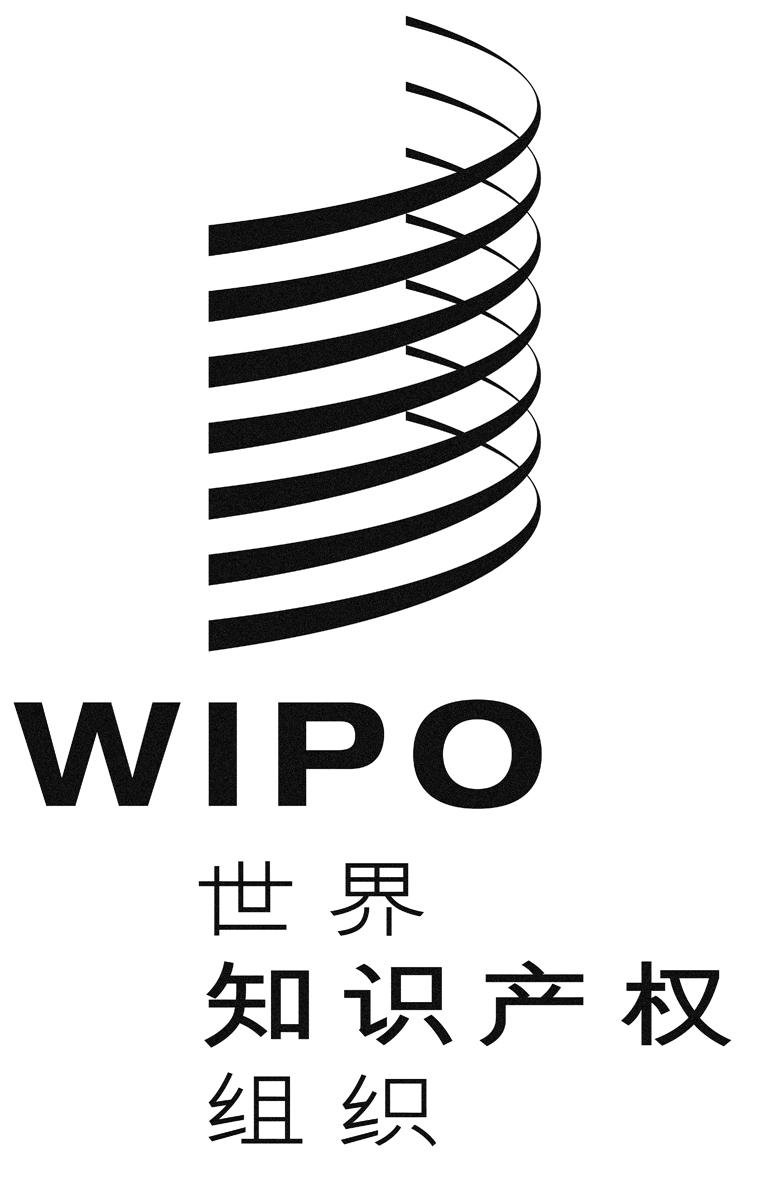 CCDIP/18/3CDIP/18/3CDIP/18/3原 文：英文原 文：英文原 文：英文日 期：2016年6月22日  日 期：2016年6月22日  日 期：2016年6月22日  